BOARD OF EDUCATION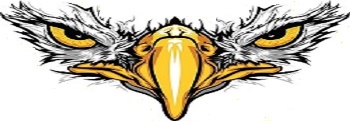 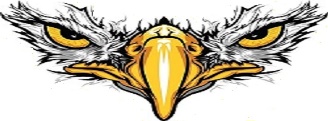 CALHOUN RV-III SCHOOL DISTRICTMarch 15, 2021/LibraryBOE Meeting 6:00 p.m.Members Present				Members AbsentVickie Kreisel – President			David Dittmer - MemberGary Moore – Vice President			Dwayne Ethridge – MemberJason Smith – TreasurerKim Cooper – MemberRichard Snider - Member				Jane Harrison - SecretaryShane Stocks - SuperintendentThe Calhoun R-VIII School District Board of Education was called to order by President, Vickie Kreisel at 6:00 p.m.Motion made by Richard Snider to approve the regular agenda for March 15, 2021.  Motion seconded by Gary Moore.  Yes: 5 (Vickie Kreisel, Gary Moore, Jason Smith, Kim Cooper, Richard Snider)      No: 0  Motion Carried: Yes Motion made by Kim Cooper to approve the consent agenda items. Prior Meeting Minutes and FinancialsApprove the Regular and Executive meeting minutes from February 24, 2021Approve February 2021 Financial ReportAuthorization for payment of all billsTransfer $162,326.00 from Fund 1 to Fund 4Motion seconded by Richard Snider.							        Yes: 5 (Vickie Kreisel, Gary Moore, Jason Smith, Kim Cooper, Richard Snider)  No: 0  Motion Carried: YesCitizens Communications None at this timeStaff Reports Mr. Shane Stocks gave the Superintendent/Principal ReportLegislative Stimulus Update (waiting for state to release funds) Revenue still doing wellFacilities Took bid for bathroom remodelBid for side door in High School (keep kids out of parking lot)TransportationSchool Vehicle purchase Principal/OtherAttendance overall is great	Insurance came in at $485 per employee for cheapest plan (capped at $480)Rebecca Crump gave the ECC Director ReportAttendance	Head StartLocal Head Start audit this weekMajor audit May 12th Compass Health Dental will be here starting March 22nd  Good News	Unfinished BusinessNone at this timeNew Business  Bid for Elementary bathroom was tabled until next meetingMotion by Richard Snider to accept bid from Secure Net to add access to the side door of High School.Motion seconded by Jason Smith.Yes: 5 (Vickie Kreisel, Gary Moore, Jason Smith, Kim Cooper, Richard Snider)     No: 0Motion Carried: YesMotion by Kim Cooper to adopt the Extra Duty Schedule as presented for the 2021-2022 school year.Motion seconded by Richard Snider.Yes: 4 (Gary Moore, Jason Smith, Kim Cooper, Richard Snider) Abstained: 1 (Vickie Kreisel)    No: 0Motion Carried: YesPolicy ReviewNone at this timeMiscellaneousMotion made by Kim Cooper to set the date of Monday, April 19, 2021, at 6:00 p.m. for the Regular Meeting.Motion seconded by Jason Smith.Yes: 5 (Vickie Kreisel, Gary Moore, Jason Smith, Kim Cooper, Richard Snider)      No: 0 Motion Carried: YesBoard President, Vickie Kreisel, entertained a motion to suspend regular session and enter into executive session pursuant to RSMO 610.021(3) (13) (1) (6) (19) (20)Motion made by Richard Snider to conduct Executive Session at 6:34.     Motion seconded by Kim Cooper.Yes: 5 (Vickie Kreisel, Gary Moore, Jason Smith, Kim Cooper, Richard Snider)    No: 0Motion Carried: YesBoard re-enters regular session.Public Disclosure of Any Final Votes taken in Executive SessionAdjourn Regular Session Motion made by Gary Moore to adjourn Regular Session at 7:45.   Motion seconded by Richard Snider. Yes: 5 (Vickie Kreisel, Gary Moore, Jason Smith, Kim Cooper, Richard Snider)     No: 0 	   Motion Carried: Yes___________________________			___________________________Vickie Kreisel						Jane HarrisonBoard President					Board Secretary